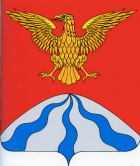 АДМИНИСТРАЦИЯ МУНИЦИПАЛЬНОГО ОБРАЗОВАНИЯ«ХОЛМ – ЖИРКОВСКИЙ РАЙОН» СМОЛЕНСКОЙ ОБЛАСТИП О С Т А Н О В Л Е Н И Еот  10.09.2019   №456      	Администрация муниципального образования «Холм-Жирковский район» Смоленской областип о с т а н о в л я е т:       1. Внести    в   муниципальную      программу   «Формирование современной городской среды на территории Холм-Жирковского городского поселения Холм-Жирковского района Смоленской области», утвержденную постановлением Администрации муниципального образования «Холм-Жирковский район» Смоленской области от  19.12.2017 №648(в редакции от 06.08.2018 № 380, от 19.11.2018 № 561, от 20.12.2018 № 632, от 01.03.2019 № 127, от 27.03.2019 № 178, от 30.04.2019№226,) следующие изменения:         1.1. Название раздела 2. Цели, целевые показатели, задачи, описание ожидаемых конечных результатов, сроков и этапов реализации муниципальной программы  заменить словами «Приоритеты  муниципальной государственной политики в сфере реализации муниципальной программы,  цели,  целевые показатели, описание ожидаемых конечных результатов, сроков и этапов реализации муниципальной программы» и читать в новой редакции; 1.2. Раздел 7, Приложение 3 «ПЕРЕЧЕНЬ мероприятий  муниципальной программы «Формирование современной городской среды на территории Холм-Жирковского городского поселения Холм-Жирковского района  Смоленской области» муниципальной программы исключить;           1.3. приложение «Целевые показатели (индикаторы) реализации  муниципальной программы «Формирование современной городской среды на территории Холм-Жирковского городского поселения Холм-Жирковского района Смоленской области» читать в новой редакции.           1.4. приложение «План реализации  муниципальной программы «Формирование современной городской среды на территории Холм-Жирковского городского поселения Холм-Жирковского района Смоленской области» на 2019-2021 годы читать в новой редакции.           1.5. приложение «Адресный перечень мероприятий  муниципальной программы «Формирование современной городской среды на территории Холм-Жирковского городского поселения Холм-Жирковского района Смоленской области».          1.6.позицию в паспорте «Задачи муниципальной программы » исключить:           1.7.позицию в паспорте  «Объемы ассигнований муниципальной программы (по годам реализации и в разрезе источников финансирования)» изложить в следующей редакции:               1.8. Раздел 4. Обоснование ресурсного обеспечения программы муниципальной программы изложить в следующей редакции:	Финансирование муниципальной программы осуществляется за счет средств бюджета муниципального образования Холм-Жирковского городского поселения, а также областной субсидии для софинансирования расходов бюджета муниципального образования «Холм-Жирковский  район» Смоленской области на поддержку мероприятий по благоустройству дворовых территорий и на обустройство мест массового посещения граждан.Общий объем финансирования Муниципальной программы составляет:2 327,26772 тыс. руб.       2019г. в том числе по источникам:-средства федерального бюджета – 2 086,970 тыс. руб; -средства областного бюджета  – 64,546 тыс. руб;       -средства бюджета Холм-Жирковского городского поселения Холм-Жирковского района Смоленской области -  175,75172 тыс. руб;                                                    -внебюджетные источники - 0,00 тыс. руб.            2020г. в том числе по источникам:-средства федерального бюджета – 0,00 тыс. руб; -средства областного бюджета  – 0,00 тыс. руб;       -средства бюджета Холм-Жирковского городского поселения Холм-Жирковского района Смоленской области - 0,00 тыс. руб;                                                         -внебюджетные источники - 0,00 тыс. руб.            2021г. в том числе по источникам:-средства федерального бюджета – 0,00 тыс. руб; -средства областного бюджета  – 0,00 тыс. руб;       -средства бюджета Холм-Жирковского городского поселения Холм-Жирковского района Смоленской области - 0,00 тыс. руб;                                                      -внебюджетные источники - 0,00 тыс. руб.                   2022г. в том числе по источникам:-средства федерального бюджета – 0,00 тыс. руб; -средства областного бюджета  – 0,00 тыс. руб;       -средства бюджета Холм-Жирковского городского поселения Холм-Жирковского района Смоленской области - 0,00 тыс. руб;                                                      -внебюджетные источники - 0,00 тыс. руб.                   В результате чего объем финансового обеспечения на реализацию     муниципальной программы подлежит уточнению.Контроль за исполнением настоящего постановления    возложить назаместителя Главы муниципального образования «Холм-Жирковский район» Смоленской области (Горохов А.П.).Настоящее постановление вступает в силу после дня подписания.    Глава муниципального образования «Холм - Жирковский    район»Смоленской   области 			                                          	О.П.Макаров  Раздел 2. Приоритеты муниципальной государственной политики в сфере реализации муниципальной программы,  цели,  целевые показатели, описание ожидаемых конечных результатов, сроков и этапов реализации муниципальной программы      Приоритетными направлениями муниципальной политики в сфере благоустройства являются: создание условий для системного повышения качества и комфорта городской среды путем реализации комплекса первоочередных мероприятий по благоустройству дворовых территорий, общественных пространств (площадей, улиц, зон отдыха и т.д.); реализация прав граждан на благоприятную окружающую среду посредством общественных обсуждении проектов благоустройства территорий; создание привлекательной городской атмосферы для жителей, а также привлечение населения к принятию решений и созданию проектов по повышению благоустройства общественных и дворовых территорий.     Цель муниципальной программы соответствует приоритетам региональной государственной политики в сфере благоустройства территорий муниципальных образований Смоленской области, определенным Федеральным законом от 16 сентября 2003  №131«Об общих принципах организации местного самоуправления в Российской Федерации», и стратегической цели региональной государственной политики в сфере благоустройства – повышение уровня благоустройства территорий муниципальных образований Смоленской области.В соответствии с основными приоритетами государственной политики в сфере благоустройства,  стратегическими документами по формированию комфортной городской среды федерального уровня,  Стратегией развития  Смоленской области,  приоритетами  муниципальной политики в области благоустройства является комплексное развитие современной городской инфраструктуры на основе единых подходов.Основной целью  муниципальной программы  является повышение уровня благоустройства нуждающихся в благоустройстве общественных идворовыхтерриторий многоквартирных жилых домов Холм-Жирковского городского поселения Холм-Жирковского района Смоленской области.Основные задачи муниципальной программы, направленные на достижение вышеуказанной цели заключаются в следующем:а) повышение уровня благоустройства дворовых и общественных территорий; б)повышение уровня вовлеченности заинтересованных граждан, организаций в реализации мероприятий по благоустройству дворовых территорий Холм-Жирковского городского поселения Холм-Жирковского района Смоленской области, с дальнейшим утверждением Правил благоустройства территории Холм-Жирковского городского поселения, отвечающих современным требованиям к созданию комфортной среды проживания; В результате реализации мероприятий муниципальной программы ожидается снижение доли неблагоустроенных дворовых и общественных территорий, повышение уровня вовлеченности заинтересованных граждан, организаций в реализацию мероприятий по благоустройству дворовых территорий.Настоящая программа разработана на 2018 – 2022 года и направлена на реализацию только мероприятий по благоустройству дворовых и общественных территорий Холм-Жирковского городского поселения.Реализация муниципальной программы позволит достичь следующих результатов:а)будут благоустроены все дворовые территории, прилегающие к многоквартирным жилым домам14 дворов,100 % от общего количества дворовых территорий; будут благоустроены общественные места на 100%;б) будут установлены в количестве 13 детских игровых площадок на территории Холм-Жирковского городского поселения Холм-Жирковского района Смоленской области, на данный момент ощущается острая нехватка;в)повышение уровня вовлеченности заинтересованных граждан, организаций в реализацию мероприятий по благоустройству территорий Холм-Жирковского городского поселения;г) утверждение Правил благоустройства территории Холм-Жирковского городского поселения, отвечающих современным требованиям к созданию комфортной среды проживания граждан.Сведения о показателях муниципальной программы отражаются в приложении  №2 к муниципальной программе.    Вышеперечисленные конечные результаты достижения цели муниципальной программы  носят ярко выраженный социальный характер.                                                         Целевые показатели (индикаторы)          реализации муниципальной программы «Формирование городской среды на территории         Холм-Жирковского городского поселения Холм-Жирковского района Смоленской области                                                                                                                                                                                                        Приложение №   План реализации  муниципальной программы «Формирование современной городской среды на территории Холм-Жирковского городского поселения Холм-Жирковского района Смоленской области» на 2019-2021годы                            Адресный перечень  мероприятий   муниципальной программы «Формирование современной городской среды на  территории Холм-Жирковского городского поселения Холм-Жирковского района  Смоленской области» О внесении изменений в муниципальную программу «Формирование современной городской среды на территории муниципального образования Холм-Жирковского городского поселения Холм-Жирковского района Смоленской области» Объемы ассигнований муниципальной программы( по годам реализации и в разрезе источников финансирования)Общий объем финансирования муниципальной программы составляет 2 327,26772 тыс. руб., в том числе по годам реализации:2019 год  всего  - 2 327,26772 тыс. руб, в том числе-средства федерального бюджета – 2 086,970 тыс. руб; -средства областного бюджета  – 64,546 тыс. руб;       -средства бюджета Холм-Жирковского городского    поселения Холм-Жирковского района Смоленской области – 175,75172 тыс. руб;                                                   -внебюджетные источники - 0,00 тыс. руб.                        2020 год  всего  - 0,00 тыс. руб, в том числе-средства федерального бюджета – 0,00 тыс. руб; -средства областного бюджета  – 0,00 тыс. руб;       -средства бюджета Холм-Жирковского городского    поселения Холм-Жирковского района Смоленской области - 0,00 тыс. руб;                                                  -внебюджетные источники - 0,00 тыс. руб.                       2021 год  всего  – 0,00 тыс. руб, в том числе-средства федерального бюджета – 0,00 тыс. руб; -средства областного бюджета  – 0,00 тыс. руб;       -средства бюджета Холм-Жирковского городского    поселения Холм-Жирковского района Смоленской области -0,00 тыс. руб;                                                -внебюджетные источники - 0,00 тыс. руб.                       2022  год  всего – 0,00 тыс. руб, в том числе-средства федерального бюджета – 0,00 тыс. руб; -средства областного бюджета  – 0,00 тыс. руб;       -средства бюджета Холм-Жирковского городского    поселения Холм-Жирковского района Смоленской области - 0,00 тыс. руб;                                                    -внебюджетные источники - 0,00 тыс. руб.                    В результате чего объем финансового обеспечения  на реализацию     муниципальной программы подлежит уточнению.Приложение № № п/пНаименование показателяЕдиница измеренияБазовое    значение показателейБазовое    значение показателейПланируемое значение показателей Планируемое значение показателей Планируемое значение показателей № п/пНаименование показателяЕдиница измерения2017год2018год         2019          год      2020        год      2021           год12346789Повышение уровня благоустройства дворовых территорий и общественных территорий муниципального образования» Холм-Жирковский район» Смоленской оласти»Повышение уровня благоустройства дворовых территорий и общественных территорий муниципального образования» Холм-Жирковский район» Смоленской оласти»Повышение уровня благоустройства дворовых территорий и общественных территорий муниципального образования» Холм-Жирковский район» Смоленской оласти»Повышение уровня благоустройства дворовых территорий и общественных территорий муниципального образования» Холм-Жирковский район» Смоленской оласти»Повышение уровня благоустройства дворовых территорий и общественных территорий муниципального образования» Холм-Жирковский район» Смоленской оласти»Повышение уровня благоустройства дворовых территорий и общественных территорий муниципального образования» Холм-Жирковский район» Смоленской оласти»Повышение уровня благоустройства дворовых территорий и общественных территорий муниципального образования» Холм-Жирковский район» Смоленской оласти»1Количество благоустроенных дворовых территорий Ед.                   000472Доля благоустроенных дворовых территорий (от общего количества и площади дворовых территорий)процентов       %0 0029503Охват населения благоустроенными дворовыми территориями (доля населения, проживающего в жилом фонде с благоустроенными дворовыми территориями, от общей численности населения Холм-Жирковского городского поселения Холм-Жирковского района Смоленской областипроцентов      %0 0011184Количество благоустроенных общественных территорийЕд.00 1 115Доля благоустроенных общественных территорий (от общего количества и площади общественных территорий)процентов     %001001001006Площадь благоустроенных общественных территорий, приходящихся на 1 жителя Холм-Жирковского городского поселения Холм-Жирковского района Смоленской областипроцентов     %009797977Доля и размер финансового участия заинтересованных лиц в выполнении минимального перечня работ по благоустройству дворовых территорий от общей стоимости работ минимального перечня, включенных в муниципальную программупроцентов     000008Объем трудового участия заинтересованных лиц в выполнении минимального перечня работ по благоустройству дворовых территорийчел./час.000009Объем финансового участия заинтересованных лиц в выполнении дополнительного перечня работ по благоустройству дворовых территорий от общей стоимости работ дополнительного перечня, включенных в муниципальную программупроцентов      %0000010Объем трудового участия заинтересованных лиц в выполнении дополнительного перечня работ по благоустройству дворовых территорийчел./час.0000011Принятие актуализированных Правил благоустройства территории Холм-Жирковского городского поселения Холм-Жирковского района Смоленской области Ед.00111№ п/пНаименованиеНаименованиеНаименованиеИсполнительмероприятия    
Источники финансового   обеспечения (расшифровать)Объем средств на реализацию Муниципальной программы на очередной финансовый год и плановый период, тыс. рублейОбъем средств на реализацию Муниципальной программы на очередной финансовый год и плановый период, тыс. рублейОбъем средств на реализацию Муниципальной программы на очередной финансовый год и плановый период, тыс. рублейОбъем средств на реализацию Муниципальной программы на очередной финансовый год и плановый период, тыс. рублейОбъем средств на реализацию Муниципальной программы на очередной финансовый год и плановый период, тыс. рублейПланируемое значение показателя  реализации программы за предыдущий и плановый годПланируемое значение показателя  реализации программы за предыдущий и плановый годПланируемое значение показателя  реализации программы за предыдущий и плановый год№ п/пНаименованиеНаименованиеНаименованиеИсполнительмероприятия    
Источники финансового   обеспечения (расшифровать)всеговсего2019год2020 год  2021 год2019202020211222345567891011Цель  программы «Формирование в кварталах жилой застройки среды, благоприятной для проживания населения, а также мест массового пребывания населения»Цель  программы «Формирование в кварталах жилой застройки среды, благоприятной для проживания населения, а также мест массового пребывания населения»Цель  программы «Формирование в кварталах жилой застройки среды, благоприятной для проживания населения, а также мест массового пребывания населения»Цель  программы «Формирование в кварталах жилой застройки среды, благоприятной для проживания населения, а также мест массового пребывания населения»Цель  программы «Формирование в кварталах жилой застройки среды, благоприятной для проживания населения, а также мест массового пребывания населения»Цель  программы «Формирование в кварталах жилой застройки среды, благоприятной для проживания населения, а также мест массового пребывания населения»Цель  программы «Формирование в кварталах жилой застройки среды, благоприятной для проживания населения, а также мест массового пребывания населения»Цель  программы «Формирование в кварталах жилой застройки среды, благоприятной для проживания населения, а также мест массового пребывания населения»Цель  программы «Формирование в кварталах жилой застройки среды, благоприятной для проживания населения, а также мест массового пребывания населения»Цель  программы «Формирование в кварталах жилой застройки среды, благоприятной для проживания населения, а также мест массового пребывания населения»Цель  программы «Формирование в кварталах жилой застройки среды, благоприятной для проживания населения, а также мест массового пребывания населения»Цель  программы «Формирование в кварталах жилой застройки среды, благоприятной для проживания населения, а также мест массового пребывания населения»Цель  программы «Формирование в кварталах жилой застройки среды, благоприятной для проживания населения, а также мест массового пребывания населения»Цель  программы «Формирование в кварталах жилой застройки среды, благоприятной для проживания населения, а также мест массового пребывания населения»Основное мероприятие 1 программы «Мероприятия  по благоустройству дворовых территорий»Основное мероприятие 1 программы «Мероприятия  по благоустройству дворовых территорий»Основное мероприятие 1 программы «Мероприятия  по благоустройству дворовых территорий»Основное мероприятие 1 программы «Мероприятия  по благоустройству дворовых территорий»Основное мероприятие 1 программы «Мероприятия  по благоустройству дворовых территорий»Основное мероприятие 1 программы «Мероприятия  по благоустройству дворовых территорий»Основное мероприятие 1 программы «Мероприятия  по благоустройству дворовых территорий»Основное мероприятие 1 программы «Мероприятия  по благоустройству дворовых территорий»Основное мероприятие 1 программы «Мероприятия  по благоустройству дворовых территорий»Основное мероприятие 1 программы «Мероприятия  по благоустройству дворовых территорий»Основное мероприятие 1 программы «Мероприятия  по благоустройству дворовых территорий»Основное мероприятие 1 программы «Мероприятия  по благоустройству дворовых территорий»Основное мероприятие 1 программы «Мероприятия  по благоустройству дворовых территорий»Основное мероприятие 1 программы «Мероприятия  по благоустройству дворовых территорий»1.1.1.1.Количество благоустроенных дворовых территорий многоквартирных домов, ед. Количество благоустроенных дворовых территорий многоквартирных домов, ед. ххххххх0471.2.1.2.Расходы на мероприятия по благоустройство дворовых территорий многоквартирных домовРасходы на мероприятия по благоустройство дворовых территорий многоквартирных домовОтдел по градостроительной деятельности, транспорту, связи и ЖКХ Администрации муниципального образования «Холм-Жирковский район» Смоленской областиФедеральный бюджетФедеральный бюджет0,00,00,00,0ххх1.2.1.2.Расходы на мероприятия по благоустройство дворовых территорий многоквартирных домовРасходы на мероприятия по благоустройство дворовых территорий многоквартирных домовОтдел по градостроительной деятельности, транспорту, связи и ЖКХ Администрации муниципального образования «Холм-Жирковский район» Смоленской областиОбластной бюджетОбластной бюджет0,00,00,00,0ххх1.2.1.2.Расходы на мероприятия по благоустройство дворовых территорий многоквартирных домовРасходы на мероприятия по благоустройство дворовых территорий многоквартирных домовОтдел по градостроительной деятельности, транспорту, связи и ЖКХ Администрации муниципального образования «Холм-Жирковский район» Смоленской областиМестный                бюджетМестный                бюджет0,00,00,00,0ххх1.2.1.2.Расходы на мероприятия по благоустройство дворовых территорий многоквартирных домовРасходы на мероприятия по благоустройство дворовых территорий многоквартирных домовОтдел по градостроительной деятельности, транспорту, связи и ЖКХ Администрации муниципального образования «Холм-Жирковский район» Смоленской областивнебюджетные источникивнебюджетные источники0,00,00,00,0хххИтого по основному мероприятию 1 программыИтого по основному мероприятию 1 программыИтого по основному мероприятию 1 программыИтого по основному мероприятию 1 программыхВсегоВсего0,00,00,00,0хххИтого по основному мероприятию 1 программыИтого по основному мероприятию 1 программыИтого по основному мероприятию 1 программыИтого по основному мероприятию 1 программыхФедеральный бюджетФедеральный бюджет0,00,00,00,0хххИтого по основному мероприятию 1 программыИтого по основному мероприятию 1 программыИтого по основному мероприятию 1 программыИтого по основному мероприятию 1 программыхОбластной бюджетОбластной бюджет0,00,00,00,0хххИтого по основному мероприятию 1 программыИтого по основному мероприятию 1 программыИтого по основному мероприятию 1 программыИтого по основному мероприятию 1 программыхМестный        бюджетМестный        бюджет0,00,00,00,0хххИтого по основному мероприятию 1 программыИтого по основному мероприятию 1 программыИтого по основному мероприятию 1 программыИтого по основному мероприятию 1 программыхВнебюджетные  источникиВнебюджетные  источники0,00,00,00,0хххОсновное мероприятие 2 программы «Мероприятия по благоустройству мест массового посещения»Основное мероприятие 2 программы «Мероприятия по благоустройству мест массового посещения»Основное мероприятие 2 программы «Мероприятия по благоустройству мест массового посещения»Основное мероприятие 2 программы «Мероприятия по благоустройству мест массового посещения»Основное мероприятие 2 программы «Мероприятия по благоустройству мест массового посещения»Основное мероприятие 2 программы «Мероприятия по благоустройству мест массового посещения»Основное мероприятие 2 программы «Мероприятия по благоустройству мест массового посещения»Основное мероприятие 2 программы «Мероприятия по благоустройству мест массового посещения»Основное мероприятие 2 программы «Мероприятия по благоустройству мест массового посещения»Основное мероприятие 2 программы «Мероприятия по благоустройству мест массового посещения»Основное мероприятие 2 программы «Мероприятия по благоустройству мест массового посещения»Основное мероприятие 2 программы «Мероприятия по благоустройству мест массового посещения»Основное мероприятие 2 программы «Мероприятия по благоустройству мест массового посещения»Основное мероприятие 2 программы «Мероприятия по благоустройству мест массового посещения»2.1.2.1.2.1.Количество благоустроенных муниципальных территорий общего посещения, ед.ххххххх1112.22.22.2Расходы на мероприятия по благоустройству общественных территорийОтдел по градостроительной деятельности, транспорту, связи и ЖКХ Администрации муниципального образования «Холм-Жирковский район» Смоленской областиФедеральный бюджетФедеральный бюджет2 086,9702 086,9700,00,0ххх2.22.22.2Расходы на мероприятия по благоустройству общественных территорийОтдел по градостроительной деятельности, транспорту, связи и ЖКХ Администрации муниципального образования «Холм-Жирковский район» Смоленской областиОбластной бюджетОбластной бюджет64,54664,5450,00,0ххх2.22.22.2Расходы на мероприятия по благоустройству общественных территорийОтдел по градостроительной деятельности, транспорту, связи и ЖКХ Администрации муниципального образования «Холм-Жирковский район» Смоленской областиМестный бюджетМестный бюджет175,75172175,751720,00,0ххх2.22.22.2Расходы на мероприятия по благоустройству общественных территорийОтдел по градостроительной деятельности, транспорту, связи и ЖКХ Администрации муниципального образования «Холм-Жирковский район» Смоленской областиВнебюджетные источникиВнебюджетные источники0,00,00,00,0хххИтого по основному мероприятию программы 2Итого по основному мероприятию программы 2Итого по основному мероприятию программы 2Итого по основному мероприятию программы 2xВсегоВсего2 327,267722 327,267720,00,0хххИтого по основному мероприятию программы 2Итого по основному мероприятию программы 2Итого по основному мероприятию программы 2Итого по основному мероприятию программы 2xФедеральный бюджетФедеральный бюджет2 086,9702 086,9700,00,0хххИтого по основному мероприятию программы 2Итого по основному мероприятию программы 2Итого по основному мероприятию программы 2Итого по основному мероприятию программы 2xОбластной бюджетОбластной бюджет64,54664,5460,00,0хххИтого по основному мероприятию программы 2Итого по основному мероприятию программы 2Итого по основному мероприятию программы 2Итого по основному мероприятию программы 2xМестный бюджетМестный бюджет175,75172175,751720,00,0хххИтого по основному мероприятию программы 2Итого по основному мероприятию программы 2Итого по основному мероприятию программы 2Итого по основному мероприятию программы 2xВнебюджетные источникиВнебюджетные источники0,00,00,00,0хххВсего по программеВсего по программеВсего по программеВсего по программеxВсегоВсего2 327,267722 327,267720,00,0хххВсего по программеВсего по программеВсего по программеВсего по программеxФедеральный бюджетФедеральный бюджет2 086,9702 086,9700,00,0хххВсего по программеВсего по программеВсего по программеВсего по программеxОбластной бюджетОбластной бюджет64,54664,5460,00,0хххВсего по программеВсего по программеВсего по программеВсего по программеxМестный бюджетМестный бюджет175,75172175,751720,00,0хххВсего по программеВсего по программеВсего по программеВсего по программеxВнебюджетные источникиВнебюджетные источники0,00,00,00,0ххх                                          Приложение № № п/п                                   Наименование объектов1.Повышение  уровня благоустройства дворовых территорий Холм-Жирковского городского поселения Холм-Жирковского района  Смоленской области 1.1Благоустройство дворовых территорий:2020 год:1) п.г.т. Холм-Жирковский, ул. Пушкина, д.22,24,24а, ул. Победы, д.16;2) п.г.т. Холм-Жирковский, ул. Октябрьская, д.29,31,33,35, ул. Свердлова, д.9;3) п.г.т. Холм-Жирковский, ул. Московская, д.12,14,16.4) п.г.т. Холм-Жирковский, ул. Свердлова, д.7, ул. Октябрьская, д.36.2021 год:1) п.г.т. Холм-Жирковский, ул. Новая, д.3;2)  п.г.т. Холм-Жирковский, ул. Советская, д.62,64;3) п.г.т. Холм-Жирковский, ул. Свердлова, д.5,5а, пер. Октябрьский, д.2,4.2022 год:1) п.г.т. Холм-Жирковский, ул. Карла Маркса, д.7;2) п.г.т. Холм-Жирковский, ул. Свердлова, д.11,13;3) п.г.т. Холм-Жирковский, ул. Ленина, д. 2,4,6,8;4) п.г.т. Холм-Жирковский, ул. Ленина, д.1а,1,3;5) п.г.т. Холм-Жирковский, ул. Советская, д.61,63;6) п.г.т. Холм-Жирковский, ул. Московская, д. 2,4,8,10;7) п.г.т. Холм-Жирковский, ул. Коммунистическая, д.4,6,8. итого:14 (четырнадцать) дворовых территорий.2.Повышение  уровня благоустройства общественных территорий Холм-Жирковского городского поселения Холм-Жирковского района  Смоленской области2.1Благоустройство общественных территорий:1) 2019год - Спортивный комплекс «Здоровье»2) 2020год - Парк Графа Уварова3) Сквер воинам-интернационалистам 4)Город Детства5)Поле Памяти6)Парк ПобедыИтого6 (три) общественных места